SÚMULA DA7ª REUNIÃO DA COMISSÃO DE ATHIS-CAU/RJDATA:22de agosto de 2022, segunda-feiraHORÁRIO:16h15 às 18h00LOCAL:Reunião Remota, realizada por meio de videoconferênciaReunião Remota, realizada por meio de videoconferênciaReunião Remota, realizada por meio de videoconferênciaPARTICIPANTESLeslie Loreto Mora Gonzalez PRESENTEPRESENTEPARTICIPANTESMauri Vieira da Silva------------PARTICIPANTESEmmily Leandro CastroPRESENTEPRESENTEPARTICIPANTESSofia EderPRESENTEPRESENTEPARTICIPANTESPablo Esteban Vergara Cerda PRESENTEPRESENTEPARTICIPANTESRaquel Almeida (funcionária CAU/RJ)PRESENTEPRESENTEPARTICIPANTESThamires FreireEstagiária do GabineteEstagiária do GabinetePARTICIPANTESRenata Cristina do N AntãoSecretária Geral de MesaSecretária Geral de Mesa      Verificação de quórum e informes      Verificação de quórum e informes      Verificação de quórum e informes      Verificação de quórum e informesPresençasVerificado o quórum para início da reunião às 16h15, com os conselheiros acima nominados. A pauta foi a seleção das propostas inscritas no Edital nº 1/2022 – Demetre Anastassakis.Verificado o quórum para início da reunião às 16h15, com os conselheiros acima nominados. A pauta foi a seleção das propostas inscritas no Edital nº 1/2022 – Demetre Anastassakis.Verificado o quórum para início da reunião às 16h15, com os conselheiros acima nominados. A pauta foi a seleção das propostas inscritas no Edital nº 1/2022 – Demetre Anastassakis.Fórum ATHISFórum ATHISFórum ATHISFórum ATHISA primeira a realizar a avalição foi a conselheira Leslie que relatou 3 projetos. O primeiro referente a uma Intervenção microurbana na Rocinha que dentre a categorias originalidade, clareza, qualidade e relevância do projeto teve a nota final de 6,0. A justificativa apresentada pela conselheira foi de que o projeto não foi claro e coerente. Já o segundo projeto avaliado, o “AMAR GEN”, recebeu nota 8,0 e o terceiro Vida e Verde no Morro do Galo recebeu a nota 5,8.A conselheira Sofia foi responsável pela avaliação de dois projetos: “Estruturação de metodologia para ATHIS - com foco em regularização fundiária Comunidade Zacarias- Maricá-RJ”, o qual ela avaliou dando a nota 8,5, justificando que o projeto não é tão inovador pois já viu algo parecido na mesma região. O segundo, “Morar bem”, recebeu 7,5 de nota, pois a conselheira entendeu não ser tão inovador e que houve falta de clareza para elaboração do projeto.A conselheira Emmily ficou responsável pelo projeto “Moradia Comum” que recebeu nota 8,0 e pelo projeto “Somos da Maré, temos direito à Moradia” o qual recebeu nota máxima em quase todas categorias somando assim 9,0 pontos.A servidora Raquel avaliou o projeto “Mestre de Obras” o qual recebeu a nota 3,3, pois segundo ela o projeto não era claro, tampouco coerente. Ela também levou em consideração o fato da proponente não ter enviado na inscrição todos os documentos destacados no edital como necessários para candidatura.O conselheiro Pablo avaliou o projeto “Terreiro de Quilombo” o qual ele pontuou com a nota máxima em todas as categorias recebendo assim a nota 10. Ele entendeu que o projeto é claro, coerente e super relevante para o CAU/RJ.Com isso, os projetos “Intervenções Urbanísticas Vida e Verde no Morro do Galo” e “Mestre de Obras” foram desclassificados.Encaminhamento: Todos os conselheiros deverão enviar até segunda suas notas e comentários sobre os projetos para que o gabinete possa fazer a súmula final da seleção.A primeira a realizar a avalição foi a conselheira Leslie que relatou 3 projetos. O primeiro referente a uma Intervenção microurbana na Rocinha que dentre a categorias originalidade, clareza, qualidade e relevância do projeto teve a nota final de 6,0. A justificativa apresentada pela conselheira foi de que o projeto não foi claro e coerente. Já o segundo projeto avaliado, o “AMAR GEN”, recebeu nota 8,0 e o terceiro Vida e Verde no Morro do Galo recebeu a nota 5,8.A conselheira Sofia foi responsável pela avaliação de dois projetos: “Estruturação de metodologia para ATHIS - com foco em regularização fundiária Comunidade Zacarias- Maricá-RJ”, o qual ela avaliou dando a nota 8,5, justificando que o projeto não é tão inovador pois já viu algo parecido na mesma região. O segundo, “Morar bem”, recebeu 7,5 de nota, pois a conselheira entendeu não ser tão inovador e que houve falta de clareza para elaboração do projeto.A conselheira Emmily ficou responsável pelo projeto “Moradia Comum” que recebeu nota 8,0 e pelo projeto “Somos da Maré, temos direito à Moradia” o qual recebeu nota máxima em quase todas categorias somando assim 9,0 pontos.A servidora Raquel avaliou o projeto “Mestre de Obras” o qual recebeu a nota 3,3, pois segundo ela o projeto não era claro, tampouco coerente. Ela também levou em consideração o fato da proponente não ter enviado na inscrição todos os documentos destacados no edital como necessários para candidatura.O conselheiro Pablo avaliou o projeto “Terreiro de Quilombo” o qual ele pontuou com a nota máxima em todas as categorias recebendo assim a nota 10. Ele entendeu que o projeto é claro, coerente e super relevante para o CAU/RJ.Com isso, os projetos “Intervenções Urbanísticas Vida e Verde no Morro do Galo” e “Mestre de Obras” foram desclassificados.Encaminhamento: Todos os conselheiros deverão enviar até segunda suas notas e comentários sobre os projetos para que o gabinete possa fazer a súmula final da seleção.A primeira a realizar a avalição foi a conselheira Leslie que relatou 3 projetos. O primeiro referente a uma Intervenção microurbana na Rocinha que dentre a categorias originalidade, clareza, qualidade e relevância do projeto teve a nota final de 6,0. A justificativa apresentada pela conselheira foi de que o projeto não foi claro e coerente. Já o segundo projeto avaliado, o “AMAR GEN”, recebeu nota 8,0 e o terceiro Vida e Verde no Morro do Galo recebeu a nota 5,8.A conselheira Sofia foi responsável pela avaliação de dois projetos: “Estruturação de metodologia para ATHIS - com foco em regularização fundiária Comunidade Zacarias- Maricá-RJ”, o qual ela avaliou dando a nota 8,5, justificando que o projeto não é tão inovador pois já viu algo parecido na mesma região. O segundo, “Morar bem”, recebeu 7,5 de nota, pois a conselheira entendeu não ser tão inovador e que houve falta de clareza para elaboração do projeto.A conselheira Emmily ficou responsável pelo projeto “Moradia Comum” que recebeu nota 8,0 e pelo projeto “Somos da Maré, temos direito à Moradia” o qual recebeu nota máxima em quase todas categorias somando assim 9,0 pontos.A servidora Raquel avaliou o projeto “Mestre de Obras” o qual recebeu a nota 3,3, pois segundo ela o projeto não era claro, tampouco coerente. Ela também levou em consideração o fato da proponente não ter enviado na inscrição todos os documentos destacados no edital como necessários para candidatura.O conselheiro Pablo avaliou o projeto “Terreiro de Quilombo” o qual ele pontuou com a nota máxima em todas as categorias recebendo assim a nota 10. Ele entendeu que o projeto é claro, coerente e super relevante para o CAU/RJ.Com isso, os projetos “Intervenções Urbanísticas Vida e Verde no Morro do Galo” e “Mestre de Obras” foram desclassificados.Encaminhamento: Todos os conselheiros deverão enviar até segunda suas notas e comentários sobre os projetos para que o gabinete possa fazer a súmula final da seleção.A primeira a realizar a avalição foi a conselheira Leslie que relatou 3 projetos. O primeiro referente a uma Intervenção microurbana na Rocinha que dentre a categorias originalidade, clareza, qualidade e relevância do projeto teve a nota final de 6,0. A justificativa apresentada pela conselheira foi de que o projeto não foi claro e coerente. Já o segundo projeto avaliado, o “AMAR GEN”, recebeu nota 8,0 e o terceiro Vida e Verde no Morro do Galo recebeu a nota 5,8.A conselheira Sofia foi responsável pela avaliação de dois projetos: “Estruturação de metodologia para ATHIS - com foco em regularização fundiária Comunidade Zacarias- Maricá-RJ”, o qual ela avaliou dando a nota 8,5, justificando que o projeto não é tão inovador pois já viu algo parecido na mesma região. O segundo, “Morar bem”, recebeu 7,5 de nota, pois a conselheira entendeu não ser tão inovador e que houve falta de clareza para elaboração do projeto.A conselheira Emmily ficou responsável pelo projeto “Moradia Comum” que recebeu nota 8,0 e pelo projeto “Somos da Maré, temos direito à Moradia” o qual recebeu nota máxima em quase todas categorias somando assim 9,0 pontos.A servidora Raquel avaliou o projeto “Mestre de Obras” o qual recebeu a nota 3,3, pois segundo ela o projeto não era claro, tampouco coerente. Ela também levou em consideração o fato da proponente não ter enviado na inscrição todos os documentos destacados no edital como necessários para candidatura.O conselheiro Pablo avaliou o projeto “Terreiro de Quilombo” o qual ele pontuou com a nota máxima em todas as categorias recebendo assim a nota 10. Ele entendeu que o projeto é claro, coerente e super relevante para o CAU/RJ.Com isso, os projetos “Intervenções Urbanísticas Vida e Verde no Morro do Galo” e “Mestre de Obras” foram desclassificados.Encaminhamento: Todos os conselheiros deverão enviar até segunda suas notas e comentários sobre os projetos para que o gabinete possa fazer a súmula final da seleção.Verificação de quórum – encerramento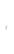 Verificação de quórum – encerramentoVerificação de quórum – encerramentoVerificação de quórum – encerramentoPresençasA reunião foi encerrada às 18h00 com os(as) participantes acima nominados(as). A reunião foi encerrada às 18h00 com os(as) participantes acima nominados(as). A reunião foi encerrada às 18h00 com os(as) participantes acima nominados(as). Emmily Leandro Castro Coordenadora de ATHIS -CAU/RJ